Про затвердження  Програмирозвитку комунального підприємства«Боярка-Водоканал» на 2017-2020 рр. Керуючись ст. 144 Конституції України, п. 22, ч. 1, ст. 26 Закону України «Про місцеве самоврядування в Україні», ст. 91 Бюджетного кодексу України, Законами України «Про питну воду і питне водопостачання», «Про охорону навколишнього природного середовища», відповідно до Правил користування системами централізованого комунального водопостачання та водовідведення в населених пунктах України, затверджених наказом Міністерства з питань житлово-комунального господарства України                              від 27.06.2008 № 190 та Правил надання послуг з централізованого опалення, постачання холодної та гарячої води і водовідведення, затверджених постановою Кабінету Міністрів України від 21.07.2005 № 630, враховуючи неодноразові звернення та зауваження депутатів Боярської міської ради, з метою удосконалення правових та економічних засад діяльності у сфері користування системами централізованого водопостачання та водовідведення в місті Боярка, забезпечення сталого розвитку  водоканалізаційного господарства міста та  надання населенню якісних послуг водопостачання,-БОЯРСЬКА МІСЬКА РАДА		ВИРІШИЛА:1. Затвердити Програму розвитку комунального підприємства «Боярка-Водоканал» на 2017-2020 рр. (додається).2. Контроль за виконанням цього рішення покласти на Постійну депутатську комісію з питань  житлово-комунального господарства, енергозбереження, благоустрою міста, комунального майна та заступника міського голови за відповідним напрямком.МІСЬКИЙ ГОЛОВА                                                                 О.О. ЗАРУБІНП Р О Г Р А М АРОЗВИТКУ КОМУНАЛЬНОГО  ПІДПРИЄМСТВА  «БОЯРКА-ВОДОКАНАЛ»НА 2017-2020 РР.ПаспортПрограми розвитку міського комунального підприємства «Боярка-Водоканал» на 2017-2020 рр.З   М    І    С   Т 1. Вступ. 2. Визначення проблеми.3. Визначення мети Програми.4. Перелік  пріоритетних завдань та заходів Програми.5. Фінансування та термін виконання.6. Організація управління та  контролю за ходом виконання     Програми.7. Очікувані результати8. Заходи Програми1. Вступ                                    В  умовах  становлення в Україні ринкових відносин у всіх сферах діяльності та  в умовах прагнень України до європейської інтеграції постає питання щодо стабільного розвитку всіх галузей розвитку економіки та підвищення рівня життя населення. Одним з пріоритетних напрямків розвитку як на державному, так і на регіональному та місцевому рівнях є розвиток системи житлово-комунального господарства, як однієї з найважливіших соціальних  сфер  населених пунктів, які багато в чому формують і визначають рівень життя населення, його  комфортність і надійність.Серед усіх галузей виробництва і господарської діяльності підприємства  водоканалізаційного господарства займають особливе місце, так як, являються об’єктами життєзабезпечення та  санітарно-епідеміологічної безпеки населення.Особливість в тому, що вода не має еквіваленту яким її можна було б  замінити як продукт харчування першої необхідності  і як засіб задоволення господарсько-побутової необхідності.Забезпечення  населення чистою доброякісною водою має також і велике гігієнічне значення, так як захищає людей від різних епідемічних захворювань, які розповсюджуються через воду.Подача достатньої кількості води в населений пункт  дозволяє підняти загальний  рівень його благоустрою.З метою забезпечення сталого розвитку  водоканалізаційного господарства міста Боярка і розроблена ця Програма, яка спрямована на задоволення потреб населення в якісних послугах водопостачання та  водовідведення та містить  пріоритетні завдання  та конкретні заходи, щодо технічного  переозброєння, реконструкції та ремонту  систем  водопостачання, водовідведення  та очищення  стоків.2. Визначення проблемСистема  водопостачання це комплекс інженерних споруд для забору води з джерела водопостачання  (артсвердловина) зберігання її і подачі до споживачів.    Система  водовідведення це комплекс інженерних споруд, призначених для збирання , видалення та очищення стічних вод, що утворюються в результаті життєдіяльності людей і на промислові підприємства.                                              Послуги з водопостачання та водовідведення на території міста Боярка здійснює КП «Боярка-Водоканал». Водопровідні мережіПотужність – 8,6 тис. м3/добу.Кількість насосних станцій – 4 .Завантаженість – 90 %.Загальна протяжність водопровідних мереж – 162,4км, з них водовідведення 31,2 км.,  Громада забезпечена водопостачанням на – 80 %Всього споживачів послуг – абонентів – 13 812 у т.ч. населення – 13481, бюджетні організації – 46, інші – 283. Необхідно встановлення на всіх насосних станціях систем знезалізнення .Каналізаційні мережі:Загальнапротяжність каналізаційних мереж – 47,5км. В тому числі з них колектора – 16,4кмПотужність 6,3тис. м3/добу. Завантаженість 100%Громада забезпечена каналізаційною мережею на –  70%Кількість споживачів – 12431, у т.ч. населення – 12204, бюджетні організації – 24, інші – 203.Очисні споруди:Експлуатуються – з 1984 року. Відстань від міста 2 км.Очищені стоки скидаються в р. Ірпінь.Планова потужність – 11,7 тис.  м3 /добу Завантаженість -7-8 тис.м3/добу.Параметри очищення – механіко-біологічна очисткаВласник очисних споруд  -КП “Боярка-Водоканал”.Разом з тим підприємство надає супутні послуги з надання ТУ, встановлення та контролю вузлів обліку води, прийому стоків з інших населених пунктів, викачки вигрібних ям, тощо.З початку введення в експлуатацію будівель та споруд, які належать КП «Боярка-Водоканал», не проводилися поточні та капітальні ремонти, зокрема:- покрівлі виробничих будівель не ремонтувались, що призвело до замокання та подальшого руйнування несучих стін будівель павільйонів артезіанських свердловин, насосних станцій, трансформаторних підстанцій та виробничих будівель очисних споруд;- промивка, очищення фільтрів свердловин не проводилась, що привело до зменшення потужності свердловин та якості води. Устаткування свердловин, водопідйомні труби, запірна арматура, зворотні клапани, прилади обліку води, пристрої КВП потребують ремонту, а в більшості випадків повної заміни.- розподільчі та підвищувальні насосні станції потребують капітального ремонту, як зовні так і внутрішні приміщення (косметичні ремонти оброблення анти-грибковою рідиною, штукатурні роботи, ремонт підлоги, заміна вікон та вхідних дверей, фарбування стін, стелі, трубопроводів і т. д.) Устаткування, насосне обладнання в більшості випадків потребує оновлення з врахуванням новітніх енергозберігаючих технологій;- каналізаційні насосні станції потребують капітального ремонту, КНС-5 і КНС-8 реконструкції і повного переоснащення;- очисні споруди знаходяться в критичному стані, будівлі потребують капітального ремонту, а устаткування та обладнання заміни; - зовнішні водопровідні та каналізаційні мережі, більшість яких експлуатуються понад 40 років потребують поступової заміни, а азбестоцементні труби невідкладно, це близько 2 500 м.п.;- оглядові колодязі засмічені, потребують очищення, ремонту та підняття люків в рівень з твердим покриттям доріг чи тротуарів, запірна арматура, яка встановлена в оглядових колодязях знаходиться в неробочому стані і в більшості випадків потребує заміни.3.Визначення мети програмиГоловною  метою Програми є задоволення потреб населення в якісних послугах водопостачання та водовідведення,  це:- забезпечення цілодобової подачі води  належної якості споживачам; - попередження виникнення аварійних ситуацій, забезпечення надійності функціонування водоканалізаційних систем;- покращення екологічної і санітарно-епідеміологічної ситуації, уникнення загроз здоров’ю  населення;- енергозбереження;- збереження важливого природного ресурсу  - питної води;- покращення фінансового стану комунального підприємства «Боярка-Водоканал».4. Перелік пріоритетних завдань та заходів Програми      4.1.  Удосконалення  роботи КП «Боярка-Водоканал», а саме підбір оптимального гідравлічного режиму, виконання робіт з розроблення  схем оптимізації центрального водопостачання дасть   у мережах водопроводу зменшення кількості поривів та безперебійну подачу  води до крайніх точок споживачів.      4.2   Впровадження  заходу розподілу міста на райони водопостачання.      4.3. Щорічний черговий ремонт артезіанських свердловин несе в собі стабільність  забору води та збільшення його запасу.4.4. Впровадження резервного електроживлення водозабезпечення.4.5. Проведення планових профілактичних ремонтів обладнання та заміна старого на сучасне більш надійне та енергоекономічне.4.6. Заміна існуючих мереж водопостачання та водовідведення 4.7. Введення в дію сучасних технологій очистки стічних вод.      4.8. Реконструкція каналізаційних насосних станцій та очисних споруд міста.     4.9. Постійне підвищення кваліфікації працівників підприємств та  набору  молодих спеціалістів.5. Фінансування та термін виконання           5.1.Джерелами  фінансування Програми є:- кошти обласного бюджету;- кошти районного бюджету;  - кошти міського бюджету;- власні кошти.       5.2. Виконання Програми здійснюватиметься по мірі фінансового забезпечення.6. Організація управління та контролю за ходом виконання програми                 Координацію дій між виконавцями Програми здійснює заступник міського голови з житлово-комунальних питань.          Організація виконання Програми покладається на КП  «Боярка-Водоканал».           Постійний моніторинг реалізації завдань Програми ведеться виконавчим комітетом Боярської міської ради,  який   надає міській раді інформацію про виконання заходів, передбачених цією Програмою.          У разі необхідності внесення змін до Програми проект змін з уточненими показниками і заходами  надає  виконавчий  комітет Боярської міської ради та КП «Боярка-Водоканал». 7. Очікувані результати                Покращення водопостачання міста Боярка, зниження витрат за рахунок збільшення коефіцієнта  корисної дії обладнання.         Зниження втрат води в мережах, стабілізація роботи системи  водопостачання.         Покращення роботи систем водовідведення, екологічного стану.             Зниження енерговитрат, стабілізація роботи каналізаційної системи. 8. Заходи Програми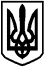 БОЯРСЬКА МІСЬКА РАДАVIІ СКЛИКАННЯЧергова _____сесіяРІШЕННЯ № ____/____від ______________  2017 року                                                            м. Боярка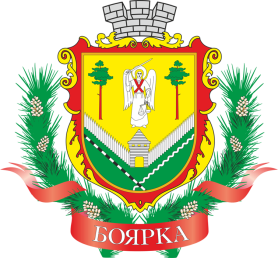 Додаток                                                           до рішення чергової __ сесії                                                                         Боярської міської ради VII скликання                                                                      від ___ ________2016 р № ___/____1.Назва програмиПрограма розвитку комунального підприємства «Боярка-Водоканал» на 2017-2020 рр.2.Ініціатор розроблення програмиВиконавчий комітет Боярської міської ради3.Розробник програмиВідділ з питань житлово-комунального господарства, транспорту та надзвичайних ситуацій виконавчого комітету Боярської міської ради5.Співрозробник програмиКП «Боярка-Водоканал»6.Відповідальний виконавець програмиВиконавчий комітет  Боярської міської ради8.МетаЗадоволення потреб населення в якісних послугах водопостачання та водовідведення, забезпечення цілодобової подачі води  належної якості споживачам, попередження виникнення аварійних ситуацій, забезпечення надійності функціонування водоканалізаційних систем 9.Термін реалізації програми2017-2020 рр.10.Загальний фонд фінансування, необхідного для реалізації програми, всього, у тому числі:430588,00 тис.грн.10.1кошти місцевого бюджету38334,00 тис.грн.10.2коштів районного бюджету158600,00 тис.грн.10.3кошти обласного бюджету233654,00 тис.грн.11.Очікувані результати виконанняПокращення водопостачання, зниження втрат води в мережах, стабілізація роботи системи  водопостачання, покращення роботи систем водовідведення, попередження забруднення земель, зниження енерговитрат, стабілізація роботи каналізаційної системи.  12.Контроль за виконаннямВиконавчий комітет Боярської міської ради№ з/пЗміст заходуТермін виконанняФінансове забезпечення (тис.грн.)Фінансове забезпечення (тис.грн.)Фінансове забезпечення (тис.грн.)Фінансове забезпечення (тис.грн.)Фінансове забезпечення (тис.грн.)Економічний ефект№ з/пЗміст заходуТермін виконанняВсьогов тому числів тому числів тому числів тому числіЕкономічний ефект№ з/пЗміст заходуТермін виконанняВсьогоОбласний 
бюджетРайонний 
бюджетМіський 
бюджетВласні коштиЕкономічний ефект123456789Всього по програмі:436 172,8233 654,0167 286,633 029,75 702,520 831,4Будівництво, реконструкція та модернізація об'єктів водопостачання та водовідведенняБудівництво, реконструкція та модернізація об'єктів водопостачання та водовідведенняБудівництво, реконструкція та модернізація об'єктів водопостачання та водовідведенняБудівництво, реконструкція та модернізація об'єктів водопостачання та водовідведенняБудівництво, реконструкція та модернізація об'єктів водопостачання та водовідведенняБудівництво, реконструкція та модернізація об'єктів водопостачання та водовідведенняБудівництво, реконструкція та модернізація об'єктів водопостачання та водовідведенняБудівництво, реконструкція та модернізація об'єктів водопостачання та водовідведенняБудівництво, реконструкція та модернізація об'єктів водопостачання та водовідведення1Будівництво свердловини у м. Боярка20171 099,01 099,055,02Технічне переоснащення КНС-8 заміна насосного обладнання та насосного агрегату в виробничому корпусі очисних споруд2017599,0599,030,03Придбання каналізаційних труб на очисні споруди2017149,0149,07,54Прокладання самопливного каналізаційного колектора в старій частині м. Боярка проектування та будівництво2017-202050 000,050 000,02 500,05Капітальний ремонт  ТП 12 шт. 20183 000,01 500,01 500,0150,06Реконструкція КНС біля будинку дитини біля КНС-8 (проектні та будівельні роботи)20182 650,01 000,01 500,0150,0132,57Будівництво станції прийому та первинної обробки фекальних стоків м.Боярка20171 904,11 904,195,28Капітальний ремонт свердловини в м. Боярка20171 499,51 499,575,09Придбання насосів 2017250,0250,012,510Очистка свердловин2017250,0250,012,511Заміна азбестоцементних труб на поліетиленові і проектування по вулицях, у тому числі:         201720 000,09 000,011 000,01 000,0Перша черга:вул. Дежнева - водопровід Ø150мм. вул. Заводська - водопровід Ø150мм. вул. Волгоградська - водопровід Ø 150мм.вул. Лінійна - водопровід Ø 150мм.Друга черга:вул. Свободи - водопровід Ø 100мм. вул. Незалежності -водопровід Ø150мм. вул. Пастернака - водопровід Ø 150мм. вул. Пролетарська - водопровід Ø 100мм.вул. Хрещатик - водопровід Ø 150мм.вул. Б. Хмельницького - водопровід Ø 100мм. вул. Вербна - водопровід Ø150мм. 2 000,0Третя черга:вул. Кібенка - водопровід Ø 150мм.вул. Азовська - водопровід Ø 100мм. вул. Вокзальна - водопровід Ø 100мм.вул. Прорізна - водопровід Ø150мм. вул. Тарасівська - водопровід Ø 100мм. 1 500,012Заміна водопроводу по вул. Черешнева300,0300,015,013Заміна трубопроводів по                       вул. Тарасівській та вул. Кібенка20173 000,03 000,0150,014Заміна насосного обладнання на артезіанських  свердловинах20171 000,01 000,050,015Капітальний ремонт будівель КНС 20175 500,04 000,01 000,0500,0275,016Капітальний ремонт КНС-8 (ремонт підпірної стінки)2017200,0200,010,017Каналізування  Історичної частини міста20174 300,01 600,02 700,0215,018Будівництво павільйону КНС-10 біля хлібзаводу2017500,0500,025,019Ремонт оглядових колодязів на території ОС, ремонт покрівель, внутрішні та зовнішні ремонтно-будівельні роботи, заміна засувок2017300,0300,015,020Проведення ремонтних робіт на ТП-90, 579, 580, 581, 582, 211, 214, 16, 269, 195 – 10шт (освітлення, ремонт покрівель)2017500,0500,025,021Підключення електропостачання КНС10, по вул. Кооперативна, з отриманням ТУ та проведенням ремонтних робіт2017500,0500,025,022Проведення капітального ремонту труби холодного водопостачання від водонапірної станції ВНС 4 та капітального ремонту водогону до водонапірної станції внвс420171 320,01 200,0120,066,023Капітальний ремонт ВНС 3, ВНС52017-20185 000,05 000,0250,024Заміна трубопроводів  по вулицях міста Боярки2018-2020201 800,0100 000,0100 000,01 800,010 090,025Придбання та встановлення запірної арматури та труб2018-2020350,0350,017,526Будівництво свердловин в старій частині міста – 4 шт.2018-20193 200,01 600,01 600,0160,027Прокладання напірного колектора 2-ої нитки КНС-8 – вул. Білогородська,172017-20204 000,02 000,02 000,0200,028Заміна водоводу в с. Забір'я від свердловини №3 - №720191 500,01 500,075,029Заміна напірних колекторів КНС-2 – Очисні споруди2019-202015 000,015 000,0750,030Капітальний ремонт міських очисних споруд2018-201945 000,020 000,020 000,05 000,02 250,031Заміна кабелю 10 кВт ТП-211  до ТП 2142019500,0500,025,0Заходи щодо забезпечення технологічного та/або комерційного обліку ресурсів, а також заходи зі зниження втрат ресурсівЗаходи щодо забезпечення технологічного та/або комерційного обліку ресурсів, а також заходи зі зниження втрат ресурсівЗаходи щодо забезпечення технологічного та/або комерційного обліку ресурсів, а також заходи зі зниження втрат ресурсівЗаходи щодо забезпечення технологічного та/або комерційного обліку ресурсів, а також заходи зі зниження втрат ресурсівЗаходи щодо забезпечення технологічного та/або комерційного обліку ресурсів, а також заходи зі зниження втрат ресурсівЗаходи щодо забезпечення технологічного та/або комерційного обліку ресурсів, а також заходи зі зниження втрат ресурсівЗаходи щодо забезпечення технологічного та/або комерційного обліку ресурсів, а також заходи зі зниження втрат ресурсівЗаходи щодо забезпечення технологічного та/або комерційного обліку ресурсів, а також заходи зі зниження втрат ресурсівЗаходи щодо забезпечення технологічного та/або комерційного обліку ресурсів, а також заходи зі зниження втрат ресурсів32Встановлення вузлів обліку води  та стоків на об’єктах КП "Боярка-Водоканал"2017-20182 244,01 497,0747,0224,433Повірка квартирних засобів обліку водопостачання2017-2020280,0280,028,034Встановлення засобів обліку водопостачання мешканцям м. Боярка2017-2018632,5350,0282,563,335Розробка науково обґрунтованих норм водокористування для населення та підприємств міста2017-2018100,017,083,010,0Заходи з енергозбереження (зниження енерговитрат)Заходи з енергозбереження (зниження енерговитрат)Заходи з енергозбереження (зниження енерговитрат)Заходи з енергозбереження (зниження енерговитрат)Заходи з енергозбереження (зниження енерговитрат)Заходи з енергозбереження (зниження енерговитрат)Заходи з енергозбереження (зниження енерговитрат)Заходи з енергозбереження (зниження енерговитрат)Заходи з енергозбереження (зниження енерговитрат)36Придбання ламп ЛБВК (2шт) та вентилятору ВСП-500 (1шт)201746,046,04,637Придбання приладів плавного пуску (3шт)201750,050,05,038Заміна силових та контрольних кабелів РП-8120172 000,01 500,0500,0200,039Заміна насосного обладнання на КНС на менш енергоємне 20181 348,0400,0200,0748,0134,840Заміна електрокабелю від ВНС-3 до Забір’я20194 000,03 800,0200,0320,0Оновлення матеріально-технічної бази та закупівлі транспортних засобів спеціального і спеціалізованого призначенняОновлення матеріально-технічної бази та закупівлі транспортних засобів спеціального і спеціалізованого призначенняОновлення матеріально-технічної бази та закупівлі транспортних засобів спеціального і спеціалізованого призначенняОновлення матеріально-технічної бази та закупівлі транспортних засобів спеціального і спеціалізованого призначенняОновлення матеріально-технічної бази та закупівлі транспортних засобів спеціального і спеціалізованого призначенняОновлення матеріально-технічної бази та закупівлі транспортних засобів спеціального і спеціалізованого призначенняОновлення матеріально-технічної бази та закупівлі транспортних засобів спеціального і спеціалізованого призначенняОновлення матеріально-технічної бази та закупівлі транспортних засобів спеціального і спеціалізованого призначенняОновлення матеріально-технічної бази та закупівлі транспортних засобів спеціального і спеціалізованого призначення41Придбання спецавтомобіля для аварійної бригади КП "Боярка-Водоканал" 20171 500,01 500,075,042Придбання спецтехніки КП "Боярка-Водоканал" (самоскид 8т-10т)20171 900,01 900,095,043Асенізаційна машина  - 2 од.20172 500,02 500,0125,044Аварійна спецмашина (майстерня)  з станком та комплектом механізмів, приладів та інструментів - 2 од. (ВОДОПОСТАЧАННЯ)20171 200,01 200,060,045Легковий автомобіль для служби постачання та служби провірки лічильників (Ланос пік-ап ) - 2од.2017-2018600,0600,030,046Встановлення котлів на твердому паливі2017600,0600,030,047Екскаватор JCB  - 1 од.20171 900,01 900,095,048Придбання дизель-генератора 15кВа 380В для виконання аварійних робіт201722,022,01,149Придбання дизель-генератора 150кВа 380В для очисних споруд2017800,0800,040,050Будівництво теплого приміщення для працівників КНС-22019-20201 000,01 000,050,051Проектування та будівництво адмінприміщення 2019-20202 000,02 000,0100,052Проектування та будівництво гаражів  під автотранспорт2019-20202 000,02 000,0100,0Заходи щодо підвищення безпеки та охорони об’єктівЗаходи щодо підвищення безпеки та охорони об’єктівЗаходи щодо підвищення безпеки та охорони об’єктівЗаходи щодо підвищення безпеки та охорони об’єктівЗаходи щодо підвищення безпеки та охорони об’єктівЗаходи щодо підвищення безпеки та охорони об’єктівЗаходи щодо підвищення безпеки та охорони об’єктівЗаходи щодо підвищення безпеки та охорони об’єктівЗаходи щодо підвищення безпеки та охорони об’єктів53Розроблення проектів зон санітарної охорони та виконання будівельних робіт - 59 свердловин20171 400,01 200,0200,014,054Заходи з підвищення охороноздатності та запобігання загрози вчинення терористичних або диверсійних актів на стратегічному обєкті КП "Боярка-Водоканал, ВНС-2, ВНС-3, ВНС-4, ВНС-520173 504,03 504,035,055Огородження артсвердловин2018-20191 500,01 000,0500,015,056Огородження каналізаційних насосних станцій – 10 шт.2019-20201 347,0400,0200,0747,013,557Огородження очисних споруд (проектні та будівельні роботи)20171 200,01 200,012,0Оформлення дозвільних та проектних документівОформлення дозвільних та проектних документівОформлення дозвільних та проектних документівОформлення дозвільних та проектних документівОформлення дозвільних та проектних документівОформлення дозвільних та проектних документівОформлення дозвільних та проектних документівОформлення дозвільних та проектних документівОформлення дозвільних та проектних документів58Проектні роботи по реконструкції каналізаційних очисних споруд2017720,0720,059Виготовлення проектно-кошторисної документації на станцію знезалізнення продуктивністю 1500м3/добу2017142,0142,060Виготовлення проектно-кошторисної документації на станцію знезалізнення продуктивністю 800м3/добу2017100,0100,061Проектні роботи по реконструкції водопровідної та каналізаційної мережі2017353,8353,862Проектування капремонту КНС-2, КНС-4, ВНС-4, ВНС-52017615,0615,063Проект автоматизованої системи диспетчерського управлінням техобладнанням2017121,2121,264Розроблення проектно-кошторисної документації мереж водопостачання історичної частини міста та резервуарів чистої води, станції знезалізнення, насосної станції 1 500 м. куб./на добу20171 500,01 500,065Розроблення проектно-кошторисної документації та будівництво  станції знезалізнення: водопровідній насосній станції №4  по вул. Білогородській, 6320171 700,01 500,0200,066Розроблення проектно-кошторисної документації на будівництво  станції знезалізнення:  водопровідній насосній станції №3 по вул. Соборності20171 000,0750,0250,067Розробка проекту та проведення реконструкції будівлі-грат (заміна грат РМУ-2 на механізовані грати грабельного типу з нержавіючої сталі РКЕ з електроприводом)20171 500,01 500,068Одержання техумов, розробка проектної документації та прокладання резервного кабелю від ВНС-3 до КНС-8а (біля ліцею ім.І.Богуна) АВВГ – 4х50 – 1 300м.п.2017440,0440,069Виконання геолого-економічної оцінки експлуатаційних запасів підземних вод по ділянках «Боярка» та «Забір'я»20171 500,01 500,070Доотримати дозвіл на користування надрами на 17 артсвердловин , які були пропущені Держгеонадрами20175 000,05 000,071Розробка технічної документації для оформлення права постійного користування земельних ділянок на яких знаходяться об’єкти нерухомого майна2017280,0280,072Виготовлення проекту будівництва та вдосконалення систем водопостачання та водовідведення у м. Боярка20171 635,71 487,0148,773Розробка проектної документації та придбання резервного кабелю до КНС-2 (вул. Незалежності, 48), 10кВт, протяжністю – 2 000 м.п. Одержання техумов в РЕС.20182 400,02 300,0100,074Гідравлічний розрахунок водопостачання м. Боярки2018-2019500,0500,0Заходи з поліпшення умов охорони праціЗаходи з поліпшення умов охорони праціЗаходи з поліпшення умов охорони праціЗаходи з поліпшення умов охорони праціЗаходи з поліпшення умов охорони праціЗаходи з поліпшення умов охорони праціЗаходи з поліпшення умов охорони праціЗаходи з поліпшення умов охорони праці75Усунення порушень припису ГУ ДЕРЖПРАЦІ -150 000,00 грн., на проведення огляду та виготовлення паспортів вантажнопідйомного обладнання- 50 000,00 грн2017200,0200,010,076Капітальний ремонт притяжно-витяжної вентиляції КНС-22017136,0136,06,877Реконструкція систем опалення дільниці очисних споруд2017-2018100,0100,05,078Обладнання душовими кабінами ВНС-3 та КНС-2201725,025,01,379Доукомплектування та відновлення пожежних щитів на дільницях водопідйому та водовідведення201760,060,03,080Реконструкція виробничого корпусу (заміна повітродувок)20181 500,01 500,075,0Інші заходиІнші заходиІнші заходиІнші заходиІнші заходиІнші заходиІнші заходиІнші заходиІнші заходи81Утримання бюветів в м. Боярка2017-2020200,0200,082Паспортизація технічного стану будівель і споруд підприємства2018400,0400,083Встановлення наземних павільйонів на артезіанських свердловинах – 32 шт.2018-20193 200,03 200,0160,0